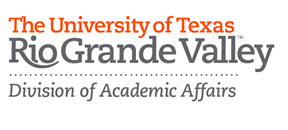 Creation of Joint Appointment for Tenured and Tenure-Track Faculty Memorandum of Understanding (MOU) Between Name of Appointee and Academic Rankand the School/Departments of Name of Home School/Departmentand Name of Partnering School/Department(s)Effective Date:          I. Introduction This MOU is designed to be used as an Agreement for new inter- or intraSchool/Department/College/Institution joint appointments.  with  of the appointment, has been designated as the Home School/Department1 and  with  of the appointment is/are the Partnering School(s)/Department(s). Tenure resides in the Home School/Department unless otherwise specified. II. Purpose of the Joint Appointment The purpose of the joint appointment is as follows: III. Roles and Responsibilities   A. Personnel Actions 1Generally, the administrative home will be the School/Department, College or Institution with the highest percent, which should be at least 55%, of the joint appointment. The total appointment between both Schools/Departments will not exceed 100%. , as Home School/Department has been designated as the administrative unit for personnel actions for . Prior to the end of each academic year, the Directors/Department Chairs or Deans of partnering units shall meet with  to review the functioning of the joint appointment in accordance with established goals and expectations of the appointment. B. Salary/Benefits/Costs In the event that salary merit increases are available,    will be evaluated following the normal procedures of each of the partnering Schools/Departments.  Directors/Department Chairs will consult so that the evaluations for merit are combined. C. Teaching The Director/Department Chair of the , will consult with   and the partnering Director/Department Chair to coordinate the teaching schedule of the appointee. The teaching load for  will be  in the  and  in the  for the  academic year. Service ’s School/Department committee assignments will be coordinated between the Directors/Department Chairs of the partnering Schools/Departments taking into consideration the expected effort of the joint appointment.  Voting rights for faculty members with joint appointments will be decided by the home and the partnering Schools/Departments/Colleges and must be specified in this MOU. Evaluation of Appointee The Director/Department Chair of the  will coordinate evaluations of the ’s scholarship, teaching, and service in consultation with the  Director/Department Chair. Using the tenure, promotion and/or post-tenure guidelines of the home School/Department, all accomplishments in teaching, professional achievement, and service will be taken into account in evaluations. The  will ensure that all evaluations are completed in a timely manner.  IV. Intellectual Property  V. Indirect Cost Recovery (ICR) Funds Initial distribution of the ICR funds will be in accordance with the UTRGV Indirect Cost Recovery (ICR) Funds Apportionment Policy.  This Agreement will specify reallocations among Partnering Schools/Departments and Colleges/Centers. VI. Term and Termination This Agreement shall be for a term of  months, renewable upon reasonable terms and conditions as may be agreed upon by , the Partnering Schools/Departments, and the corresponding Deans.  VII. Other Relevant Items These terms have been agreed upon by the undersigned parties sharing in this appointment. Executive Vice President for Academic Affairs approvals are needed in addition to those below only for agreements between institutions. Any substantive change to any or all of the provisions of the Memorandum of Understanding must be agreed to in writing by all of the parties. The parties further agree to review this memorandum after year 1 of the appointment to reaffirm or amend the terms. c. Executive Vice President for Academic Affairs Appointee Printed Name Appointee Signature Date Director/Department Chair of Home School/Department Printed Name Director/Department Chair Signature Date Director/Department Chair of Partnering School/Department Printed Name Director/Department Chair Signature Date Dean for Home School/Department Printed Name Dean Signature Date Dean for Partnering School/Department Printed Name Dean Signature Date 